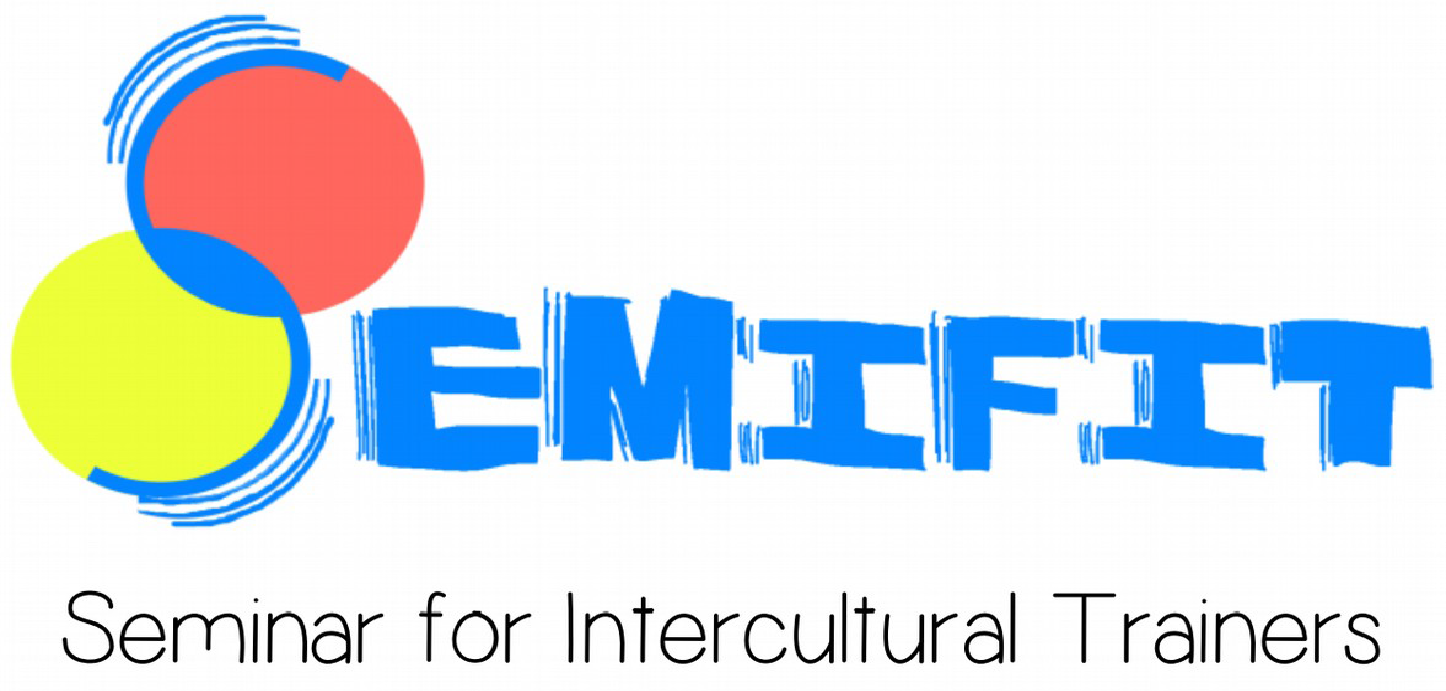 SemiFit  FORMULAR DE APLICAŢIESemifit on HRE: Project Management Under Erasmus+Vă mulţumim pentru intersul acordata şi vă rugăm să completataţi cu informaţii clare şi explicite aplicaţia!Nume şi prenume: ______________________Date de contact l: ____________________Care este motivația dvs. de a vă alătura acestei întâlniri a lucrătorilor de tineret și a practicanților educaționali? Care este motivația dvs. de a vă alătura acestei întâlniri?O scurtă descriere!Vă rugăm să împărtășiți cu noi câteva lucruri pe care ați dori să le obțineți de la participarea la această întâlnire—Care este experiența dvs. legată de proiectarea proiectului în termeni generali și în cadrul programului Erasmus +?În ce rol te vezi în timpul Semifit? (nu ezitați să selectați mai mult de unul :)Lider de atelier - aș dori să conduc un atelier experimental non-formal legat de proiectarea proiectuluiPanelist - Aș dori să conduc un dialog cu privire la teoria sau practica referitoare la proiectarea proiectuluiMarketer - Aș dori să vă prezint un instrument sau un proces util pentru subiectul proiectului de proiectareDocumentarist - Aș dori să vă sprijin cu documentația, raportarea, fotografia sau videoclipul seminaruluiVă rugăm să împărtășiți cu noi o primă idee despre cum ați dori să contribuiți la Semifit.Orice altceva de adăugat?Mulțumesc! Când este selectat, ne vom întoarce după 15 septembrie pentru a vă cere informații mai detaliate :)Mulțumim ! Dacă veţi fi selectat/ selectată vom reveni cu informaţii în data de 11 septembrie 2018!